Krátké české zprávy: Mistrovství světa v hokeji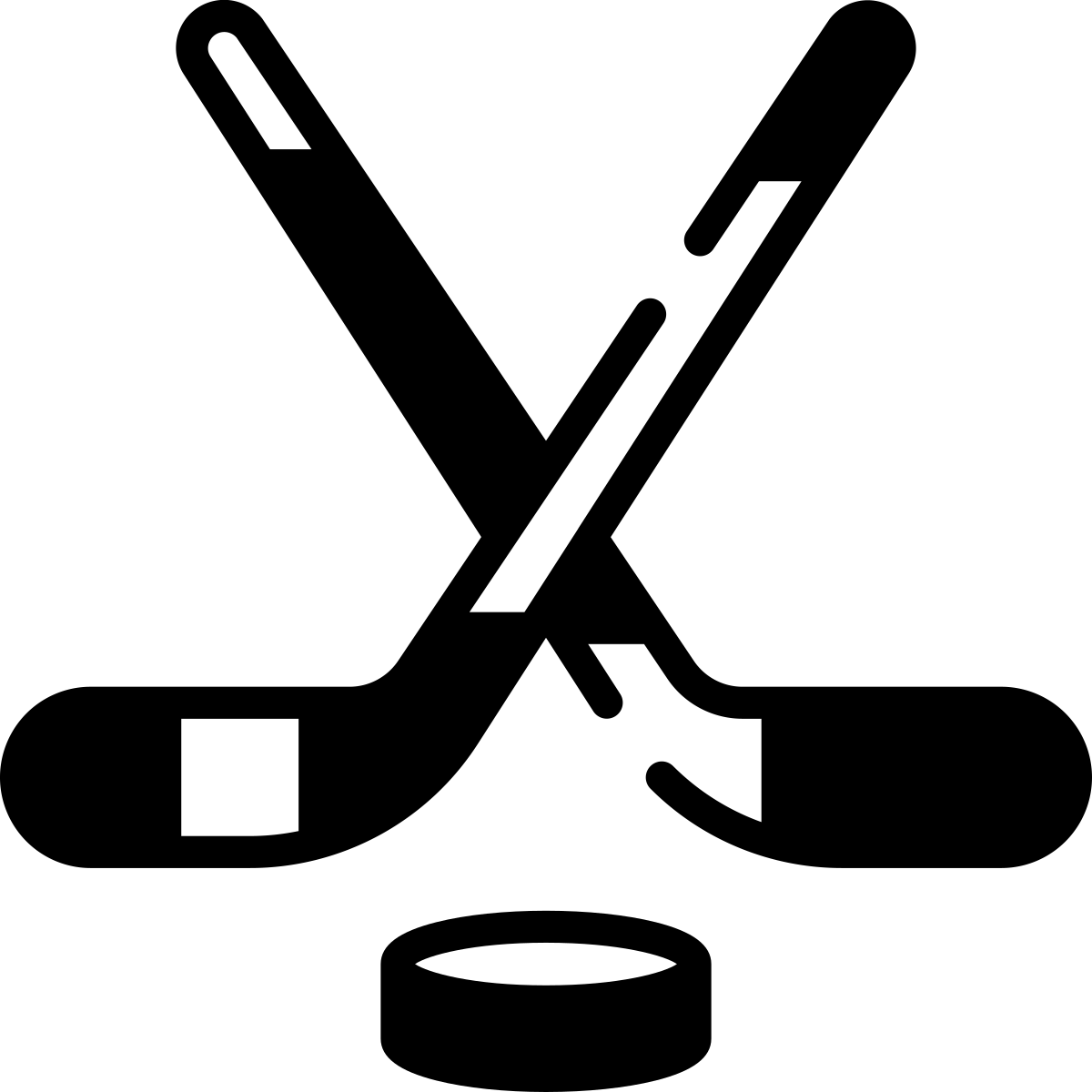 
Před poslechem:1.  Povídejte si.1. Jaký je oblíbený sport ve vaší zemi?2. Jaký sport máte rádi vy?.Co se vám na něm líbí?  3. Děláte aktivně nějaký sport nebo raději sport sledujete v televizi?  2. Diskutujte. Co myslíte, že je/není pravda?1. V Česku je lední hokej národní sport. ANO/NE 2. Češi rádi sledují hokejové zápasy.  ANO/NE 3. Hokej Češi hrají častěji než fotbal. ANO/NE Při poslechu: 2. Vyberte, co je správně.1. V těchto týdnech probíhá 87. ročník mistrovství světa v hokeji / ve fotbalu.2. Mistrovství se letos koná v České republice v Praze a v Brně / v Ostravě.3. O žluté / zlaté medaile bojuje celkem 16 zemí světa.4. Český tým zatím má / nemá úspěch. 5. Příští zápas / Finále bude v neděli 26. května. Po poslechu:3. Spojte věty. 1. Letos probíhá  			A. celkem 16 národních týmů.			2. Mistrovství  probíhá 			B. 87. ročník mistrovství světa v hokeji.3. Do mistrovství se zapojilo		C. už je vyprodaná.4. Finále proběhne 			D. 26. května.  5. Většina lístků				E. v Praze a v Ostravě.